JHS AP Virtual FairMonday, March 86:00-7:30pmOnline; participants must register earlyWHY To learn more about our program, course offerings and AVID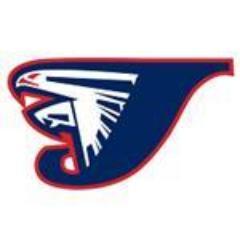 REGISTerUse THIS LINK to register for the event. An email confirmation, with a Zoom link, will be sent shortly after registering.SCHEDULE6:00-6:45    
Welcome & Video
Program Overview
6:45-7:30     
Breakout Rooms by subject areaQUESTIONSContact Mr. Brian McDonald (AIG Specialist & Chair, AP Program) at 919-560-3912 ext. 12721.